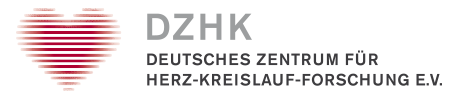 
Use of Data and Biospecimen of the DZHK Heart BankSecondary Use ProjectsPART II – RESOURCE SPECIFICATIONS- SUBFORM C: Resource with Cardiovascular Tissue Specimen -The resource contains several cardiovascular tissue specimens as well as different types of blood specimens paired with a minimal clinical data set. For more information see resource with tissue specimen or contact us directly at use.access@dzhk.de.Assignment to the projectPlease indicate applicant name and project title for correct allocation to the project (according to application form part I).Participant subset Please define the subset of participants you want to analyse. If you need to split the subset into sub subsets according to some criteria, please make sure, this information is mentioned where necessary.Clinical dataYou will receive a defined phenotype data set.biospecimensPlease specify the desired biospecimens per participant you are applying for.Applicant nameProject title1.1Number of total cases n =   (min. , max.  )1.2Justification of feasibility / required number of cases (e.g. power analysis, dropout)Justification of feasibility / required number of cases (e.g. power analysis, dropout)Calculated dropout1.3Inclusion and exclusion criteriaPlease specify all criteria participants should fulfil to be suitable for your analyses (e.g. 50-year-old males with diabetes and no heart failure).Inclusion and exclusion criteriaPlease specify all criteria participants should fulfil to be suitable for your analyses (e.g. 50-year-old males with diabetes and no heart failure).3.1Type and quantity of requested biospecimenType and quantity of requested biospecimenType and quantity of requested biospecimenType and quantity of requested biospecimenType and quantity of requested biospecimenType and quantity of requested biospecimenType and quantity of requested biospecimenTypeTypeTypeTypeQuantityJustification of quantityLiquid specimenLiquid specimenLiquid specimenLiquid specimenLiquid specimenEDTA plasmaEDTA plasmaEDTA plasmaEDTA plasma µlEDTA whole bloodEDTA whole bloodEDTA whole bloodEDTA whole blood µlPAXgenePAXgenePAXgenePAXgene µlCellular components of bloodCellular components of bloodCellular components of bloodCellular components of blood µlTissue (frozen)Tissue (frozen)Tissue (frozen)Tissue (frozen)Tissue (frozen)AortaAortaAortaAorta pcsInternal mammary/thoracic arteryInternal mammary/thoracic arteryInternal mammary/thoracic arteryInternal mammary/thoracic artery pcsAortic valveAortic valveAortic valveAortic valve pcsLeft ventricle (apex)Left ventricle (apex)Left ventricle (apex)Left ventricle (apex) pcsVein (bypass material)Vein (bypass material)Vein (bypass material)Vein (bypass material) pcsMitral valveMitral valveMitral valveMitral valve pcsRadial arteryRadial arteryRadial arteryRadial artery pcsFatty tissueFatty tissueFatty tissueFatty tissue pcsRight atriumRight atriumRight atriumRight atrium pcsLeft ventricular outflow tractLeft ventricular outflow tractLeft ventricular outflow tractLeft ventricular outflow tract pcsLeft atrium Left atrium Left atrium Left atrium  pcsPericardiumPericardiumPericardiumPericardium pcsRight ventricleRight ventricleRight ventricleRight ventricle pcsVentricular septumVentricular septumVentricular septumVentricular septum pcsPulmonary arteryPulmonary arteryPulmonary arteryPulmonary artery pcsothers others others others  pcs3.2Per type: Exact description of each parameter that is to be determined using the biospecimens, including the intended preparation, pre-analytics and special analysisPer type: Exact description of each parameter that is to be determined using the biospecimens, including the intended preparation, pre-analytics and special analysisPer type: Exact description of each parameter that is to be determined using the biospecimens, including the intended preparation, pre-analytics and special analysisPer type: Exact description of each parameter that is to be determined using the biospecimens, including the intended preparation, pre-analytics and special analysisPer type: Exact description of each parameter that is to be determined using the biospecimens, including the intended preparation, pre-analytics and special analysisPer type: Exact description of each parameter that is to be determined using the biospecimens, including the intended preparation, pre-analytics and special analysisPer type: Exact description of each parameter that is to be determined using the biospecimens, including the intended preparation, pre-analytics and special analysisAre genetic studies planned?Are genetic studies planned?In case of genetic studies, are genome-wide studies planned (e.g. whole genome sequencing)?In case of genetic studies, are genome-wide studies planned (e.g. whole genome sequencing)?In case of genetic studies, are genome-wide studies planned (e.g. whole genome sequencing)?3.3Laboratory resources for biospecimens analysis / proof of technical conditions(Personnel, know-how, equipment/devices, storage of biospecimens)Laboratory resources for biospecimens analysis / proof of technical conditions(Personnel, know-how, equipment/devices, storage of biospecimens)Laboratory resources for biospecimens analysis / proof of technical conditions(Personnel, know-how, equipment/devices, storage of biospecimens)Laboratory resources for biospecimens analysis / proof of technical conditions(Personnel, know-how, equipment/devices, storage of biospecimens)Laboratory resources for biospecimens analysis / proof of technical conditions(Personnel, know-how, equipment/devices, storage of biospecimens)Laboratory resources for biospecimens analysis / proof of technical conditions(Personnel, know-how, equipment/devices, storage of biospecimens)Laboratory resources for biospecimens analysis / proof of technical conditions(Personnel, know-how, equipment/devices, storage of biospecimens)3.4Specific requirements for biospecimens (e.g. "must not have been previously thawed")Specific requirements for biospecimens (e.g. "must not have been previously thawed")Specific requirements for biospecimens (e.g. "must not have been previously thawed")Specific requirements for biospecimens (e.g. "must not have been previously thawed")Specific requirements for biospecimens (e.g. "must not have been previously thawed")Specific requirements for biospecimens (e.g. "must not have been previously thawed")Specific requirements for biospecimens (e.g. "must not have been previously thawed")In case a transfer is necessary, please give an explanation.In case a transfer is necessary, please give an explanation.In case a transfer is necessary, please give an explanation.In case a transfer is necessary, please give an explanation.